HLAVNÍ MĚSTO PRAHA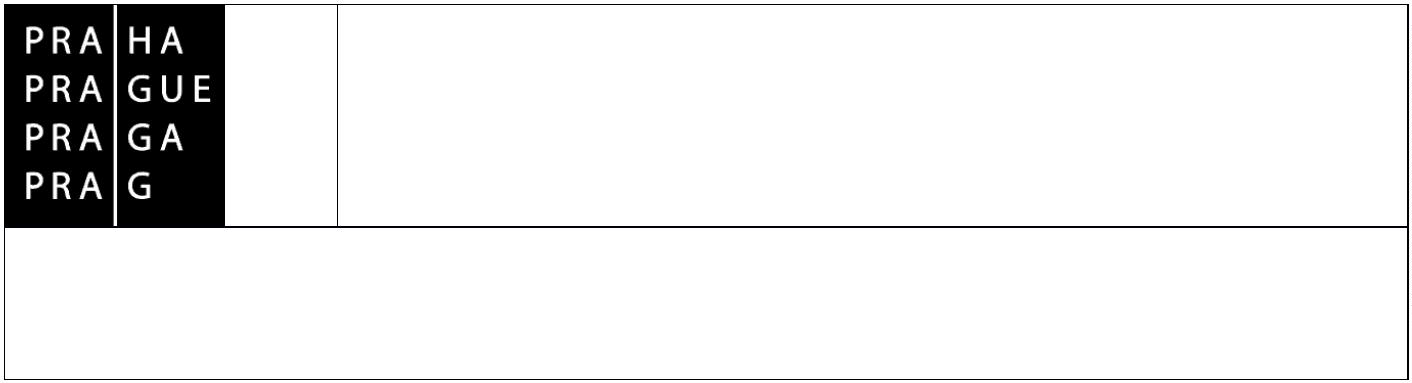 MAGISTRÁT HLAVNÍHO MĚSTA PRAHYKOMISE RHMP PRO ICT   3.jednání 19.7.2023 15:30-17:30         ZÁPIS Místo: zasedací místnost nové rady (v 1.patře vpravo) (nebo webex) Program:*) KIC=komise RHMP pro IT; PKIC=předseda KIC; TKIC=tajemnice KIC; OIC=odb.informačních činností MHMP; PRI=odbor projektového řízen MHMP; DM=Daniel Mazur; MHMP=magistrát HMP
Zahájení jednání 15:3511/14 přítomných, komise je usnášeníschopnáHosté aklamací schváleni.Zápis: BH, aklamací schválen.Program aklamací schválen.TISK 48587 – Kamerový systém  ECC®/iVisec jednací řízení bez uveřejnění dle §63Návrh usnesení:Komise RHMP pro ICT doporučuje zvážit dobu trvání na 12 měsíců + 12 měsíc OPCE. Komise RHMP pro ICT doporučuje záměr s názvem k záměru odboru informatických činností MHMP na realizaci veřejné zakázky "Zajištění služeb k technologiím
ECC®/iVISEC® k Městskému kamerovému systému hl.m. Prahy" prostřednictvím jednacího řízení bez
uveřejnění dle § 63 odst. 3 písm. b) a c) ZZVZ ke schváleníKomise RHMP pro ICT žádá o informace o stavu projektu každých 6 měsíců na jednání komise ICT od dnešního data                      0/0/11 aklamací schválenoInformační schůzka pro KICPreferovaný termín 13.9 15:00-18:00 (nikdo neprotestoval)Škodův palác v zasedačce OIC od 15 hod2.část konference Digitalizujeme Prahu  2.konf. 12.9. dopoledne, rezidence primátoraRůznéKonec 16:57JménoFunkcePodpisMgr. Ivor Kollár (IK)PpředsedaxIng.Roman Faltýn (RF)PčlenwIng. Jan Hora (JH)PčlenomluvenIng. Markéta Horská (MH)MHMPčlenwOndřej Kallasch (OK)PčlenwJiří Károly (JiKá)MHMPčlenxMichal Kočandrle (MK)PčlenwBc. Jiří Koudelka (JiKou)PčlenxPetr Nachmann (PN)PčlenxIng. Kosta Prandžev (KP)PčlenxIng. Jindřich Prchal (JP)PčlenwMilan Tichý (MT)PčlenxJan Váňa (JV)PčlenJaroslav Zvonář (JZ)PčlenomluvenIng. Bohdana Holá (BH)SE09tajemníkxRNDr. Daniel Mazur (DM)gesční radníxJana Kirnerová (JaKi)OICHost OICxMichal NovákSE09HostxMiroslav ŠmídKPHost MHMPxZnamenáčekOICTStálý host OICTč.č.tiskuNázevPředkládáUsneseníprotizdrželpro1.Zahájení, prezence, schválení přítomných hostů, schválení programu, ověřovatel, zapisovatelPKICÚkol: zařadit pana Jana Znamenáčka (OICT) do seznamu stálých hostí (Tajemník)2.R-48587k záměru odboru informatických činností MHMP na realizaci veřejné zakázky "Zajištění služeb k technologiím ECC®/iVISEC® k Městskému kamerovému systému hl.m. Prahy" prostřednictvím jednacího řízení bez uveřejnění dle § 63 odst. 3 písm. b) a c) ZZVZOICKomise RHMP pro ICT doporučuje zvážit dobu trvání na 12 měsíců + 12 měsíc OPCE.Komise RHMP pro ICT doporučuje záměr s názvem k záměru odboru informatických činností MHMP na realizaci veřejné zakázky "Zajištění služeb k technologiím
ECC®/iVISEC® k Městskému kamerovému systému hl.m. Prahy" prostřednictvím jednacího řízení bez
uveřejnění dle § 63 odst. 3 písm. b) a c) ZZVZ ke schváleníKomise RHMP pro ICT žádá o informace o stavu projektu každých 6 měsíců na jednání komise ICT od dnešního data00113Avízo prezentace pro členy KIC – Mapa systémů HMP – 6. nebo 13.9. 15-17, podrobnosti upřesnímeOIC4.Avízo 2.setkání konference Digitalizujeme Prahu 2023-2026 – 12.9. dopoledne  Rezidence primátoraDM5.RůznéKIC